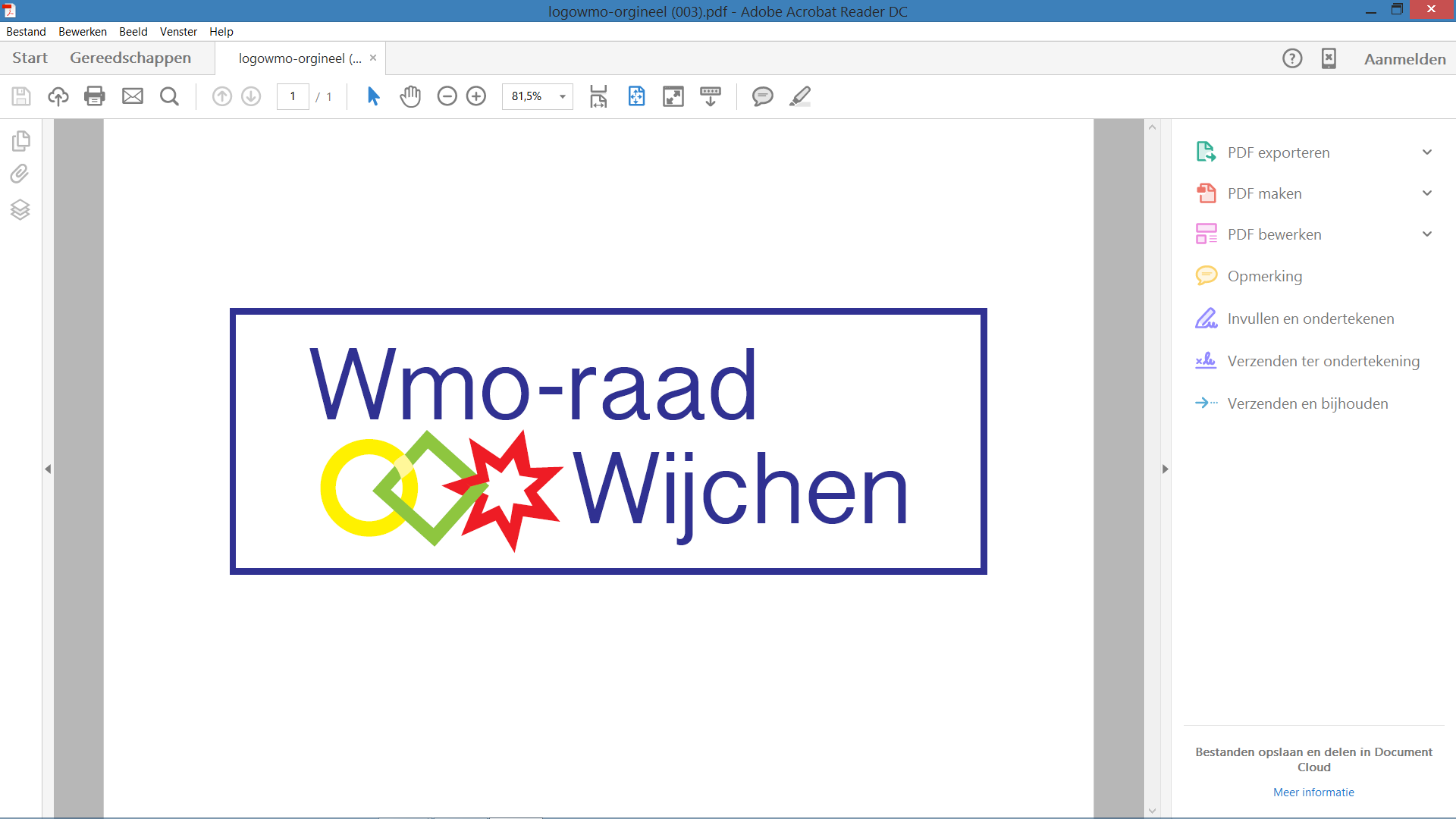 			Wijchen 6 maartSecretariaat:G.J.M. Wesseling6601 PG Wijchen024-6415251g.wesseling@t-mobilethuis.nlBetreft:	AGENDA voor de vergadering van de Wmo - raad Wijchen.d.d. 	14 maart. 2018 in het Huis van de Gemeente  Kamer NIFTRIK  	15.00u. – 17.30u.Voorafgaand vindt de kascontrole plaats. 14.00 u.15.00 u - 15.05 u. Opening15.05 u – 15.35 u. We ontvangen Jan Troost 				Ter info zie bijlage ZET 15.35 u. - 15.45 u. Even napraten over de info van Jan15.45 u. – 15.50 u. Vaststelling Agenda15.50 u. – 15.55 u.	Goedkeuring Notulen d.d.  21 febr. 201715.55 u. – 16.05 u.	Actielijst van 21 febr. 201716.05 u. – 16.10 u.	Ontmoetingsmarkt16.10 u. - 16.25 u. Jaarverslagen a) secretarieel b) financieel16.25 u. - 16.45 u. Punten van en voor Theo Anema16.45u. - 17.00 u.  Info vanuit de communicatiehoek.			-Hap en Trap17.00 u. - 17.05 u. Vermeldenswaard vanuit de aandachtsgebieden. 				- Centrum voor Senioren17.05 u. - 17.10 u. Rondvraag en Sluiting			Afscheid van Sylvia NEEM MOTA VAN DE NIEUWE VERGADERRUIMTE.We gaan naar “Niftrik”  		